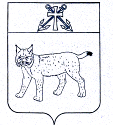 АДМИНИСТРАЦИЯ УСТЬ-КУБИНСКОГО МУНИЦИПАЛЬНОГО ОКРУГАПОСТАНОВЛЕНИЕс. Устьеот 10.01.2024                                                                                                          № 8                                                                                                    Об утверждении Положения о проекте «Социальная карта «Забота» на территории Усть-Кубинского муниципального округа  	В  соответствии с Федеральным законом от 6 октября 2003 года  № 131-ФЗ  «Об общих принципах организации  местного самоуправления в Российской Федерации», постановлением Губернатора Вологодской области от 26 января 2017 года № 25 «О социальном проекте «Забота», в целях обеспечения ценовой доступности товаров, работ, услуг для отдельных категорий населения, содействия развитию малого и среднего предпринимательства, повышения товарооборота и поддержания социальной стабильности на потребительском рынке, ст. 42 Устава округа администрация округа ПОСТАНОВЛЯЕТ:Утвердить Положение о проекте «Социальная карта «Забота» на территории Усть-Кубинского муниципального округа согласно приложению 1 к настоящему постановлению.Утвердить форму реестра получателей карты «Социальная карта «Забота» согласно приложению 2  к настоящему постановлению.Утвердить форму реестра организаций и индивидуальных предпринимателей, участвующих в проекте "Социальная карта "Забота" согласно приложению 3 к настоящему постановлению.     4. Утвердить форму заявки на участие в проекте  «Социальная карта «Забота» согласно приложению 4 к настоящему постановлению.5. Установить, что ранее выданные карты по проекту «Социальная карта«Забота» на основании постановления администрации Усть-Кубинского муниципального района от 25 августа  2016 года № 770 «О реализации проекта «Социальная карта «Забота»,  являются действительными.Настоящее постановление вступает в силу со дня его официального опубликования.(приложение 1)ПОЛОЖЕНИЕ о проекте «Социальная карта «Забота» на территории Усть-Кубинского муниципального округа1. Общие положения1.1. Настоящее Положение определяет цели и задачи проекта «Социальная карта «Забота» (далее по тексту - проект), порядок введения и обращения дисконтных карт «Забота» (далее по тексту - карта), сбора и обобщения информации о ходе реализации проекта.1.2. В реализации проекта принимают участие:- администрация Усть-Кубинского муниципального округа;- организации, предприятия, учреждения и индивидуальные предприниматели, осуществляющие деятельность на территории Усть-Кубинского муниципального округа (далее по тексту - участники проекта);- получатели карт.1.3. Целями реализации Проекта являются:  	 - сохранение уровня благосостояния населения округа и поддержание социального благополучия;   	- обеспечение ценовой доступности товаров (работ, услуг) для отдельных категорий населения;- содействие развитию малого и среднего предпринимательства;- повышения товарооборота на территории Усть-Кубинского муниципального округа.1.4. Задачи проекта:Вовлечение как можно большего числа участников проекта, реализующих товары (оказывающих платные услуги, выполняющих работы) населению округа, применяющих льготные условия при продаже товаров, оказании услуг, работ получателям карт.1.5. Срок реализации проекта - бессрочно.2. Порядок введения и обращения карт2.1. Получателями карт являются лица, зарегистрированные по месту жительства на территории Усть-Кубинского муниципального округа, из числа следующих категорий граждан:- пенсионеры; - многодетные семьи;    	- ветераны боевых действий;   	- лица, награжденные нагрудными знаками «Почетный донор СССР», «Почетный донор России»;   	- граждане, достигшие возраста 55 лет (женщины) и 60 лет (мужчины). 2.2.  К документам, подтверждающим отнесение лица к категории граждан, имеющим право на получение карты, относятся:- пенсионное удостоверение или справка органа, осуществляющего пенсионное обеспечение о получении пенсии;-  удостоверение многодетной семьи;  	 -  удостоверение ветерана боевых действий;   	-  удостоверение о награждении нагрудным знаком «Почетный донор СССР», «Почетный донор России»; 	- для граждан, достигших возраста 55 лет (женщины) и 60 лет (мужчины): паспорт.   	2.3.  Карта выдается при предъявлении паспорта и документа, подтверждающего право на получение карты, действует бессрочно.          	2.4. Владельцам карт участниками проекта предоставляется скидка на реализуемые товары, выполняемые работы и оказываемые услуги. 3. Порядок реализации проекта3.1. Администрация округа обеспечивает размещение реестра  участников проекта на официальном сайте Усть-Кубинского муниципального округа в информационно-телекоммуникационной сети «Интернет»,         изготовление карт.3.2. Для получения карты заявитель обращается в территориальный отдел администрации округа по месту жительства, заполняет заявление по форме согласно приложению 1 к настоящему положению и представляет следующие документы:- копию паспорта, удостоверяющего личность с отметкой о регистрации на территории Усть-Кубинского муниципального округа;- копию документа, подтверждающего статус получателя карты (удостоверение ветерана боевых действий, многодетной семьи, почетного донора, пенсионное удостоверение);- согласие на обработку персональных данных согласно приложению  2 к настоящему положению;- согласие на обработку персональных данных представителя субъекта персональных данных согласно приложению  3 к настоящему положению.3.3. В случае выявления несоответствия в сведениях, содержащихся в документах, предусмотренных подпунктом 3.2. настоящего Положения, карта не выдается.3.4. В случае утраты карты, выдача осуществляется повторно по заявлению. При выдаче новой карты взамен пришедшей в негодность или утраченной пришедшая в негодность или утраченная карта аннулируется.3.5. Территориальные отделы администрации округа:- организуют прием документов и выдачу карт в соответствии с настоящим положением;- ведут журнал регистрации выдачи карты;- формируют и ведут реестр получателей карты  по территориальному отделу согласно приложению  2 к настоящему постановлению;- осуществляют хранение, накопление, систематизацию, уточнение (обновление, изменение) документов получателей карт;3.6. Отдел экономики, отраслевого развития и контроля администрации округа:- ведет реестр организаций и индивидуальных предпринимателей участвующих в проекте согласно приложению  3 к настоящему постановлению;  3.7.  Условия предоставления скидок на товары и услуги (время предоставления скидок, перечень товаров, иные условия дисконта) определяются участниками проекта самостоятельно с уведомлением администрации Усть-Кубинского муниципального округа. Приложение 1к ПоложениюЗАЯВЛЕНИЕна выдачу карты «Социальная карта «Забота»    Прошу  выдать (первичное обращение, взамен утраченной, взамен пришедшейв негодность <*>)  карту «Социальная карта «Забота».    --------------------    <*> Нужное подчеркнуть.Фамилия, имя, отчество (при наличии) заявителя _________________________________________________________________________________________________Дата рождения __________________________________________________________                                                                                (день, месяц, год)Место жительства (регистрации) ________________________________________________________________________________________________________________Контактный телефон: __________________________________________________Реквизиты  и  №  удостоверения (пенсионного, многодетной семьи) _____________ _____________________________________________________________________Паспорт серия ______ № ________________________________________________(кем и когда выдан)___________________________________________________________________________________Фамилия, имя, отчество (при наличии) представителя заявителя_____________________________________________________________________________________действующий на основании доверенности от Паспорт серия ________ №________________________________________________                                                      (кем и когда выдан)Используя карту, я подтверждаю свое согласие на использование моих личных данных, а также в соответствии с частью 1 статьи 9 Федерального закона от 27.07.2006 года №152-ФЗ «О персональных данных» даю согласие на обработку персональных данных, указанных в данной регистрационной форме. Администрация округа осуществляет сбор, хранение, накопление, систематизацию, уточнение (обновление, изменение), передает третьим лицам для обработки операторам, обезличивания, блокирования, уничтожения персональных данных, обработку в электронной форме. Настоящее согласие действует с даты заполнения заявления бессрочно до его письменного отзыва.______________________      ________________________________________               (подпись заявителя)                                                    (расшифровка подписи)"__"______________ 20__ годаС условиями пользования дисконтной картой "Забота" ознакомлен(а):________________________ __________________________________________                      (подпись)             		      (расшифровка подписи)Приложение 2к ПоложениюФОРМАСогласие на обработку персональных данных Я, _______________________________________________________________________,(фамилия, имя, отчество (при наличии))паспорт: серия ___________ номер ____________ кем и когда выдан ___________________________________________________________________________________,проживающий (ая) по адресу _______________________________________________________________________,действуя по своей воле и в своих интересах, даю согласие на обработку моих персональных данных администрации Усть-Кубинского муниципального округа (далее – администрации округа), юридический адрес: 161140, с. Устье Вологодской области, Усть-Кубинского округа, улица Октябрьская, дом 8, ОГРН 1223500013417, ИНН3519005165.Цель   обработки  персональных  данных: получение карты  «Социальная карта «Забота»Перечень персональных данных, на обработку которых дается согласие:- фамилия, имя, отчество;-  число, месяц и год рождения;-  адрес;-  контактный телефон;- копия паспорта;-копия копию документа, подтверждающего статус получателя карты «Забота» (удостоверение ветерана боевых действий, многодетной семьи, почетного донора, пенсионное удостоверение);   - иные персональные данные, предоставленные субъектом персональныхданных или требуемые в соответствии с законодательством Российской Федерации: ___________________________________________________________________________________          Перечень действий с персональными данными, на совершение которых администрации округа дается согласие, и способов обработки персональных данных (действие или совокупность действий, совершаемых с использованием средств автоматизации или без использования таких средств), включая сбор, запись, систематизацию, накопление, хранение, уточнение (обновление, изменение), использование, извлечение, передачу (предоставление, доступ), обезличивание, блокирование, удаление, уничтожение): обработка персональных данных в полном объеме.Я даю согласие на передачу моих персональных данных третьем лицу:______________________________________________________________________________________________________________________________________________(наименование организации, юридический адрес)На основании: _______________________________________________________________________________________________________________________________Я подтверждаю своё согласие на возможную передачу информации в электронной форме (в том числе моих персональных данных) по открытым каналам связи сети Интернет.Я предоставляю Организации право осуществлять обработку моих персональных данных как автоматизированным, так и не автоматизированным способом обработки.Настоящее согласие предоставляется с момента его подписания,  и действует до «___» _____________20___ г. или  до достижения цели обработки моих персональных данных.Настоящее согласие может быть отозвано мной при предоставлении в администрацию округа письменного заявления в соответствии с требованиями Законодательства Российской Федерации.С порядком отзыва согласия на обработку персональных данных ознакомлен (а).___________________                                                 _______________________________                            (подпись)	                                                                                           (расшифровка)                                                                                      «___»____________ 20      г.                                                                                                        Приложение 3к ПоложениюФОРМАСогласие на обработку персональных данных представителя субъекта персональных данныхЯ, представитель субъекта персональных данных: ___________________________________________________________________________(фамилия, имя, отчество (при наличии))паспорт: серия ___________ номер ____________ кем и когда выдан ___________________________________________________________________________________________,проживающий (ая) по адресу:_____________________________________________________________________________________________________________________________,реквизиты доверенности или иного документа, подтверждающего полномочия представителя ____________________________________________________________________________________в соответствии с Федеральным законом от 27 июля 2006 года № 152-ФЗ «О персональных данных», действуя в интересах субъекта персональных данных:___________________________________________________________________________(фамилия, имя, отчество (при наличии))паспорт: серия ___________ номер ____________ кем и когда выдан ___________________________________________________________________________________________________,проживающего (ей) по адресу:_________________________________________________________действуя по своей воле и в своих интересах, даю согласие на обработку моих персональных данных администрации Усть-Кубинского муниципального округа (далее – администрации округа), юридический адрес: 161140, с. Устье Вологодской области, Усть-Кубинского района, улица Октябрьская, дом 8, ОГРН 1223500013417, ИНН3519005165.Цель   обработки  персональных  данных:  _____________________________________________________________________________________ Перечень персональных данных, на обработку которых дается согласие:(перечислить все персональные данные субъекта персональных данных для указанной цели)- иные персональные данные, предоставленные субъектом персональных данных или требуемые в соответствии с законодательством Российской Федерации: _____________________________________________________________________________________      Перечень действий с персональными данными, на совершение которых администрации округа дается согласие, и способов обработки персональных данных (действие или совокупность действий, совершаемых с использованием средств автоматизации или без использования таких средств), включая сбор, запись, систематизацию, накопление, хранение, уточнение (обновление, изменение), использование, извлечение, передачу (предоставление, доступ), обезличивание, блокирование, удаление, уничтожение): обработка персональных данных в полном объеме.Я даю согласие на передачу моих персональных данных третьем лицу:_____________________________________________________________________________________ (наименование организации, юридический адрес)на основании: _____________________________________________________________________________Передача персональных данных субъекта персональных данных иным третьим лицам или иное их разглашение может осуществляться только с моего письменного согласия, если иное не предусмотрено законодательством Российской Федерации, либо при условии договора с моим участием, исключение составляет передача персональных данных на бумажных носителях с целью уничтожения в рамках заключенного с третьей стороной договора.Я подтверждаю своё согласие на возможную передачу информации в электронной форме (в том числе моих персональных данных) по открытым каналам связи сети Интернет.Я предоставляю Организации право осуществлять обработку моих персональных данных как автоматизированным, так и не автоматизированным способом обработки..Настоящее согласие предоставляется с момента его подписания,  и действует до  «___» _____________20___ г. или  до достижения цели обработки моих персональных данных.Настоящее согласие может быть отозвано мной при предоставлении в администрацию округа письменного заявления в соответствии с требованиями Законодательства Российской Федерации.С порядком отзыва согласия на обработку персональных данных ознакомлен (а).___________________                                                 _______________________________                        (подпись)	                                                                     (расшифровка)                                                                                  «___»____________ 20      г.(приложение 2)Реестр получателей карты «Социальная карта «Забота»(приложение 3)РЕЕСТРорганизаций и индивидуальных предпринимателей,участвующих  в проекте  «Социальная карта «Забота»(приложение 4)                                                                                       В администрацию                                                                                     Усть-Кубинского                                                                                                  муниципального округа                        от _____________________________________________________ЗАЯВКАна участие в проекте«Социальная карта «Забота»______________________________________________________________________(полное наименование организации, Ф.И.О. индивидуального предпринимателя)сообщает   о  согласии  участвовать  в  реализации  проекта  «Социальная карта «Забота»  с  предоставлением  скидки  держателям  карты «Забота» в размере _______% на следующие товары (работы, услуги):______________________________________________________________________(перечень товаров (работ, услуг)по адресам: _________________________________________________________________________________________________________________________________Контактное лицо от организации (или) индивидуального предпринимателя_______________________________________________________________________(Ф.И.О.) М.П. ДатаПодпись__________(__________________________)Глава округа                                                 И.В. Быков                                                 И.В. БыковУТВЕРЖДЕНОпостановлением администрации округа от 10.01.2024 № 8УТВЕРЖДЕНпостановлением администрации округа от 10.01.2024 № 8Дата приема заявленияФИОДата рожденияМесто жительстваМесто регистрацииКонтактный телефонРеквизиты  и  N  удостоверенияПаспортУТВЕРЖДЕНпостановлением администрации округа от 10.01.2024 № 8N п/пНаименование организации (или) Ф.И.О. индивидуального предпринимателяАдрес предоставления скидкиРазмер скидки, %Перечень товаров (работ, услуг)Ф.И.О., телефон контактного лица от организации (или) индивидуального предпринимателя123456УТВЕРЖДЕНАпостановлением администрации округа от 10.01.2024 № 8